ПРАВИЛА И МЕРЫ БЕЗОПАСНОСТИНА ДЕТСКИХ ИГРОВЫХ ПЛОЩАДКАХ В ТРЦ «ПЛАНЕТА»Дорогие Гости! Мы рады видеть вас в ТРЦ «Планета»!Для удобства Гостей с детьми мы рады предоставить бесплатную услугу детской игровой площадки для детей от до 12 лет включительно. На детской игровой площадке предоставляются услуги по организации проведения досуга для детей.Детская игровая площадка для детей от 3 до 12 лет расположена на 2 этаже ТРЦ в зоне Фуд-корта. Просим вас с пониманием отнестись к тому, что по техническим причинам и в период высокой загруженности, пользование услугами детской игровой площадкой может быть временно ограничено.Часы работы: ежедневно с 10:00 до 22:00.При пользовании услугами детской игровой площадки просим вас соблюдать настоящие Правила. Допуская ребенка на детскую игровую площадку, родители или сопровождающий ребенка совершеннолетний Гость подтверждают ознакомление с настоящими Правилами и выражают готовность их неукоснительно соблюдать. Для вашего удобства краткие правила пользования услугами детской площадки размещены на информационных стендах в ТРЦ возле детских игровых площадок. Размер детской игровой площадки позволяют одновременно находиться на детской игровой площадке ограниченному количеству детей.Воспользоваться услугами детской игровой площадки может Гость старше 18 лет с ребенком от 3 до 12 лет. Ребенок может пользоваться услугами детской игровой площадки только в сопровождении родителей или совершеннолетнего Гостя.Просим родителей или сопровождающего совершеннолетнего Гостя находиться рядом с детской игровой площадкой в пределах видимости ребенка для контроля за соблюдением ребенком настоящих Правил.В случае обнаружения на детской игровой площадке ребенка, находящегося без присмотра родителей или сопровождающего совершеннолетнего Гостя, сотрудники Службы Охраны имеет право привести ребенка на Стойку Информации до момента обнаружения родителей или сопровождающего совершеннолетнего Гостя. В случае, если родители или сопровождающий совершеннолетний Гость не были обнаружены в течение 30 минут, сотрудники Службы Охраны имеют право вызвать сотрудников полиции и передать им ребенка как оставленного без присмотра. Просим вас с пониманием отнестись к тому, что детская игровая площадка предусмотрена и оборудована для детей определенного возраста. В случае сомнений в возрасте ребенка, сотрудники Службы Охраны имеют право попросить родителей или сопровождающего ребенка совершеннолетнего Гостя предоставить документ, подтверждающий возраст ребенка (свидетельство о рождении, заграничный паспорт). При отказе предоставить документ, подтверждающий возраст ребенка, сотрудники Службы Охраны имеют право ограничить доступ Гостя с ребенком на детскую игровую площадку.ТРЦ не предоставляет услуги по присмотру , уходу и воспитанию детей на детской игровой площадке.Детскую игровую площадку может посещать здоровый ребенок , не имеющий явных признаков респираторных и других заболеваний, передающихся воздушнокапельным или другим контактным путем, не имеющий ограничения по состоянию здоровья, не имеющий психических заболеваний.В случае причинения ущерба другим детям или имуществу по причине несоответствующего декларируемому состояния здоровья ребёнка, родители или сопровождающий ребенка совершеннолетний Гость возмещает ущерб в соответствии с действующим законодательством Российской Федерации. В случае неадекватного поведения ребенка (проявление агрессии, истерические состояния, намеренная порча имущества) Администрация ТРЦ имеет право ограничить доступ ребенка на детскую игровую площадку. При пользовании услугами детской игровой площадки просим вас и детей снимать обувь. Для обеспечения безопасности вашего ребенка на детской площадке, просим вас использовать детской браслет «Антипотеряшка», который можно получить на Стойке Информации.Спуск с игровой горки осуществляется по одному человеку. Просим вас с понимание отнестись к тому, что для обеспечения безопасности и комфорта вашего ребенка при пользовании услугами детской игровой площадки Запрещено:• Проносить на детскую игровую площадку колющие, режущие, огне -, взрывоопасные и пачкающие предметы (ножи, лезвия, зажигалки, флаконы с краской и т.д);• Проходить на детскую игровую площадку в одежде , на которой имеется фурнитура, способная причинить вред здоровью Гостей и причинить ущерб оборудованию площадки;• Проходить на детскую игровую площадку с животными;• Проходить на детскую игровую площадку с едой и напитками, в том числе с жевательными резинками, леденцами и т.д.;• Спускаться с игровой горки с посторонними предметами;• Спускаться с игровой горки, стоя на ногах, сидя на корточках, съезжать с игровой горки вниз головой;• Подниматься вверх по игровой горке;• Прыгать на игровой горке;• Свешиваться с выступающих элементов оборудования детской игровой площадки, виснуть на канатах;• Взбираться на конструкции оборудование детской игровой площадки по их внешней стороне, для этого не предназначенной.Администрация ТРЦ не несет ответственности за вред, причиненный здоровью ребенка и возникший в результате нарушения ребенком настоящих Правил при пользовании услугами детской игровой площадки и отсутствия должного контроля за ребенком со стороны родителей или сопровождающего совершеннолетнего Гостя.Администрация ТРЦ не несет ответственности за сохранность личных вещей ребенка и родителей или сопровождающего совершеннолетнего Гостя и не несет ответственности за утерянные вещи.В случае если вам будет необходима помощь при пользовании услугами детской игровой площадки, пожалуйста обратитесь в Администрацию ТРЦ по телефону +7 (342) 256-56-56.Просим вас с пониманием отнестись к тому, что в случае нарушения настоящих Правил,  Администрация ТРЦ имеет право отказать Гостям с детьми в доступе на детские игровые площадки.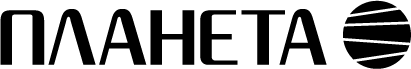 ТРЦ «Планета» perm.planeta-mall.ru